Engels / AnglaisIMMEDIATE PAYMENT AND DEPOSIT.l . You have committed an offence against :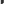 (  ) The highway code and/or its implementation laws  (  ) The law relating to road transport(  ) Exceptional vehicle regulations                                (  ) ADR laws (  ) Law relating to technical prescriptions for commercial vehiclesAccording to the Belgian law, it is suggested that you pay a sum of money, immediately and on the spot, in order to penalize you for the offence you committed. For infringements of the Road Traffic Act and its implementing decrees, an administrative fee is also payable. The payment ends the prosecution, unless the public prosecutor's department notifies you within the month that it intends to start criminal proceedings.If you do not accept this procedure, if you contest de offence or for any reason are unable to pay, a police report will be made and the case will follow the normal legal procedure. In such cases, the same sum of money must be deposited (deposit) in order to guarantee the payment. If you are acquitted, this amount will be integrally repaid.If you do not give a deposit, your vehicle will be retained. The police can the vehicle removed. It will only be returned after the money has been handed over, and the payment of any removal and storage costs. To this end, you have 
□ 96 hours                 □ 4 working days (Administrative Perceptions - Flanders)5  	If the deposit or fine has not been paid after the 96-hour period, the seizure of your vehicle may be ordered by the Belgian Judicial Authorities. Your vehicle could then be sold in order to cover the expenses. This seizure can only be lifted under the directives of that authority.Payment of fines, deposits or other costs should be made in EURO via bank card (all amounts) or cash (so fine ≤ 3000 €).PV / PI nr :                                                          Read the NAME :                                                                Signature 